 	INVOICE	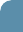 [Company Name][Street Address] [City, ST, ZIP][Phone] [Email]INVOICE # <ref number>TERMS <terms>DATE <date>DUE DATE <due date>BILL TO<customername><billingaddress>DESCRIPTIONUNIT COSTQTY/HOURAMOUNT<item description><rate><qty><amount><item description><rate><qty><amount><item description><rate><qty><amount><item description><rate><qty><amount><item description><rate><qty><amount>